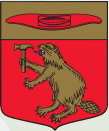 

Bjursås Sockenråd
StyrelsenVerksamhetsberättelse 2021 för Bjursås SockenrådBjursås Sockenråd verkar för Bjursås Sockens utveckling och framtid och avgränsas av det område som före 1971 utgjorde Bjursås kommun. Bjursås Sockenråd har ca 45 föreningar, företag och organisationer som medlemmar.Styrelsen har under 2021 bestått av följande personer: 
Ordförande 	Bo Olsson 
V. ordf. 	Daniel Hag
Kassör 	Göran Martinsson
Sekreterare 	Erica Ringsén
Ledamöter: 	Jonas Adamsson
	Lars-Åke Björklund
	Mats Hellberg
	Liselotte Hällberg
	Per Kempe
	Daniel Lönnroos
	Anna RogströmRevisorer: 	Gunnel Eriksson och Nils Adolfsson
Valberedning: Gunnar Eriksson, Lina Svart, Veronika ViklundRepresentation: Bo Olsson ledamot i Falu Kommunbygderåd (paraplyorganisation för intresseföreningarna i kommunens sju landsbygdssocknar).	
Årsmötet hölls på stora scenen vid Dössberget 31 maj 2021.
Styrelsen har under verksamhetsåret haft 10 protokollförda sammanträden samt konstitueringsmöte. Ett flertal möten har varit digitala gm zoom.  Följande för socknen lokala frågor har drivits och bevakats av styrelsen under verksamhetsåret:	Verksamhetsbidrag
Vi har erhållit ett verksamhetsbidrag från Falu Kommun på 25 000 kr.Hemsidan
Ett 10-tal föreningar har betalat för annonsplats på hemsidan, ett fåtal företag/ organisationer har egna länkar till sina egna hemsidor. 



Utvecklingsfrågor: 

Ledutveckling vandring/cykel
Styrelsen har utsett en arbetsgrupp, Mats Hellberg och Daniel Lönnroos, att arbeta med frågor kring ledutveckling  KDU-projekt
Styrelsen beslutade att ansöka om KDU-medel för framtagande av en ny sockenkarta. Om ansökan beviljas kommer arbetet kommer att göras av kartdesignern Henrik Reintz.Samt ansöka om KDU-medel till en hjärtstartare till Bystugan i Rog. Projekt Landsbyggare
Projektet har fortsatt under året. Tillsammans med Martina Nilsson från näringslivskontoret har ett arbete med bl.a workshops gjorts för att ta fram en lokal utvecklingsplan.  BredbandsutbyggnadVi följer bredbandsutvecklingen i Bjursås.Fördjupad översiktsplan (FÖP) för delar av Falu kommuns landsbygdArbetet med FÖP:en har blivit kraftigt försenat, något kommunen förklarat med bristande personalresurser. När det väl kommit igång på allvar har sockenrådet lagt ned ett stort arbete
kring detta. Vår uppfattning är att landsbygden i allmänhet, och Bjursås socken i synnerhet inte fått den behandling som vi förtjänar. Ett centralt mantra från kommunens tjänstepersoner är att det är för brant för att bygga i Bjursås/ Sågmyra! Sockenrådet har presenterat ett gediget underlag för en ansvarsfull byggnationsutveckling, och vi har även haft kontakter och möten med både tjänstepersoner och ansvariga politiker. Att fortsatt påverka utvecklingen kring FÖP:en och närliggande frågor blir en fortsatt viktig del av sockenrådets arbete.  Övrigt:Studiebesök till Högbo bruk och Järvsö
Några personer från Sockenrådets styrelse var på studiebesök till Högbo Bruk och Järvsö, 
9-10 feb  för att se på deras verksamheter och få inspiration till vår verksamhet i Bjursås.Projekt Multisportarena
Vi har fått beviljat 1 miljon från VM-stiftelsen till bygget av en Multisportarena. Planerad plats är vid hockeyrinken vid Bjursås Skolan.  Inköp av nya flaggor i Korsvägen
Nio Bjursflaggor har köpts in till Korsvägen som ska användas på flaggstängerna bredvid bävern.Belysningen på bävern i korsvägen
Sockenrådet har bekostat lagning av belysningen vid välkommenskylten i korsvägen i Bjursås, något slags sabotage har förekommit.Informationsträff i Bäverhyddan 19 oktober
Representanter från Sockenrådet deltog vid en Informationsträff arrangerad av Bjursås Berg och sjö, Sockenrådets och hembygdsföreningens och Bjursås IK,s verksamhet presenterades. 
Ca 20 pers deltog.Taket vid bajamajorna 
Taket är klart för bajamajorna vid Bjursås IK,s lokaler vid Bjurliden. Så nu är de skyddade mot väder och vind.  Bjursås 2022-05-03
Styrelsen för Bjursås Sockenråd